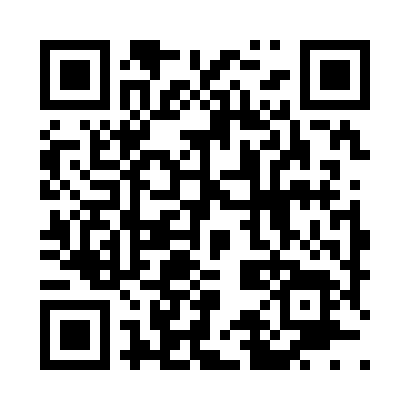 Prayer times for Qualeys Camp, Nevada, USAMon 1 Jul 2024 - Wed 31 Jul 2024High Latitude Method: Angle Based RulePrayer Calculation Method: Islamic Society of North AmericaAsar Calculation Method: ShafiPrayer times provided by https://www.salahtimes.comDateDayFajrSunriseDhuhrAsrMaghribIsha1Mon4:025:3512:584:538:229:542Tue4:035:3512:584:538:219:543Wed4:035:3612:594:538:219:534Thu4:045:3612:594:538:219:535Fri4:055:3712:594:538:219:526Sat4:065:3712:594:548:219:527Sun4:075:3812:594:548:209:528Mon4:075:3912:594:548:209:519Tue4:085:3912:594:548:209:5010Wed4:095:401:004:548:199:5011Thu4:105:401:004:548:199:4912Fri4:115:411:004:548:189:4813Sat4:125:421:004:548:189:4814Sun4:135:431:004:548:179:4715Mon4:145:431:004:548:179:4616Tue4:155:441:004:548:169:4517Wed4:165:451:004:548:169:4418Thu4:175:461:004:548:159:4319Fri4:185:461:014:548:149:4220Sat4:195:471:014:548:149:4121Sun4:205:481:014:548:139:4022Mon4:215:491:014:538:129:3923Tue4:225:491:014:538:119:3824Wed4:245:501:014:538:119:3725Thu4:255:511:014:538:109:3626Fri4:265:521:014:538:099:3527Sat4:275:531:014:538:089:3428Sun4:285:541:014:528:079:3229Mon4:295:541:014:528:069:3130Tue4:315:551:014:528:059:3031Wed4:325:561:004:528:049:29